Accounting and Finance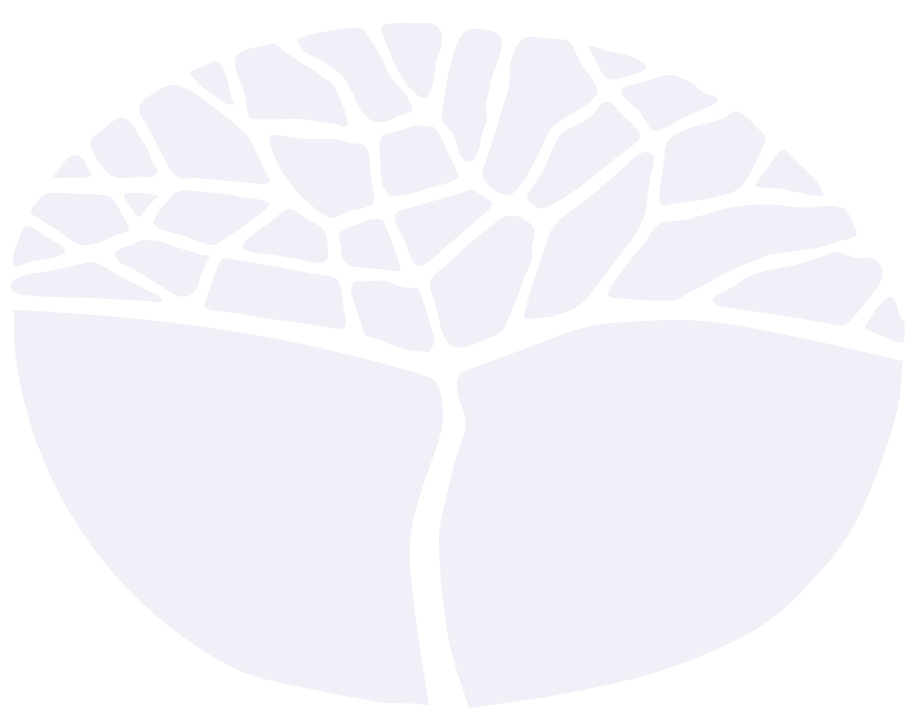 General courseMarking key for the Externally set task  Sample 2016Copyright© School Curriculum and Standards Authority, 2014This document – apart from any third party copyright material contained in it – may be freely copied, or communicated on an intranet, for 
non-commercial purposes in educational institutions, provided that the School Curriculum and Standards Authority is acknowledged as the copyright owner, and that the Authority’s moral rights are not infringed.Copying or communication for any other purpose can be done only within the terms of the Copyright Act 1968 or with prior written permission of the School Curriculum and Standards Authority. Copying or communication of any third party copyright material can be done only within the terms of the Copyright Act 1968 or with permission of the copyright owners.Any content in this document that has been derived from the Australian Curriculum may be used under the terms of the Creative Commons Attribution-NonCommercial 3.0 Australia licenceDisclaimerAny resources such as texts, websites and so on that may be referred to in this document are provided as examples of resources that teachers can use to support their learning programs. Their inclusion does not imply that they are mandatory or that they are the only resources relevant to the course.Accounting and FinanceExternally set task – marking key 1(a)	Enter the transactions into the General Journal. Narrations are required. 	(18 marks)(b)	Prepare the following General ledger accounts only. Balance General ledger accounts at 31 May 2015. Students can answer the question in either a statement form or T-form.	(9 marks)RXSTGeneral ledger (extract)Bank accountGST credits accountAccounts payable – Roche Ford accountOffice equipment accountORBank accountGST credits accountAccounts payable – Roche Ford accountOffice equipment account(c)	Distinguish between the GST terms ‘input taxed supply’ and ‘GST free supply’.	(4 marks)(d)	RXST plans to use one employee in control of the ordering and recording of inventory. In a typical day,the employee will be:making ordersrecording inventory into the accounting system once it has arrivedpreparing cheques from invoices received.Identify and explain two (2) potential problems with this proposed process and suggest three ways of improving the internal control over inventory.	(5 marks)Financial institutions are often criticised for mainly considering only security when providing finance for the purchase of non-current assets.Discuss two (2) types of finance, other than equity, that are available to small businesses.	(4 marks)Explain two (2) factors, one related to risk and one related to return, considered by financial institutions, when approving types of finance for purchasing non-current assets.	(4 marks)RXST
General JournalRXST
General JournalRXST
General JournalRXST
General JournalDateParticularsDebit
$Credit
$2015
May 3Bank30,00011	Capital30,0001(Owner contributed cash)16Motor vehicle30,0001GST credits3,0001 	Accounts Payable – Roche Ford33,0001(Purchased asset on credit, invoice 53)111Capital or Drawings5001	Bank5001(Owner withdrew cash for personal use, cheque 7730)116Office equipment9001GST credits901	Bank9901(Purchased asset on cash basis, cheque 7731)121Inventory1,5001GST credits1501	Accounts Payable – Black and White Traders1,6501(Purchased inventory on credit, invoice L825)123Accounts Payable – Roche Ford3,0001	Bank3,0001(Paid Roche Ford, cheque 7732)126Bank2,2001 	Sales2,0001 	GST payable2001(Cash sales)1Cost of Sales1,0001	Inventory1,0001(Cost of sales)129Accounts Receivable – M. Jackson1,1001	Sales1,0001	GST payable1001(Sold goods on credit terms)1RXST
General JournalRXST
General JournalRXST
General JournalRXST
General JournalDateParticularsDebit
$Credit
$29Cost of Sales5001	Inventory5001(Cost of sales)1DescriptionMarksCorrect accounts and debit/credit entries1–25(1 per entry)Correct narrations1–10(1 per narration)Correct dates1Total36Note:Note:Deduct up to two marks for incorrect datesDeduct up to two marks for incorrect datesTotal combined: Question 1(a)36Convert to a mark out of 1818DateParticularsDrCrBalance2015May 3Capital30,00030,000Dr111Capital or Drawings50029,000Dr116Office equipment90028,600Dr116GST credits9028,510Dr123Accounts payable – Roche Ford3,00025,510Dr126Sales2,00027,510Dr126GST payables200$27,710Dr1+1DateParticularsDrCrBalance2015May 6Accounts payable – Roche Ford3,0003,000Dr116Bank903,090Dr121Accounts payable – Black and White150$3,240Dr1+1DateParticularsDrCrBalance2015May 6Motor vehicle30,00030,000Cr16GST credits3,00033,000Cr123Bank3,000$30,000Cr1+1DateParticularsDrCrBalance2015May 16Bank900900Dr1DescriptionMarksCorrect postings1–17(1 per posting)Correct dates1Total18Note:Note:Deduct up to two marks for incorrect dates.No marks awarded if posting is inconsistent with General journal.Do not penalise consequential errors.Deduct up to 5 marks for incorrect or missing cross-references.Deduct up to two marks for incorrect dates.No marks awarded if posting is inconsistent with General journal.Do not penalise consequential errors.Deduct up to 5 marks for incorrect or missing cross-references.Total combined: Question 1(b)18Convert to a mark out of 99Date Particulars Debit Date Particulars Credit 12015May 3Capital30,0002015May 11Capital/Drawings5001126Cash sales2,00016Office equipment 90011GST payables 20016GST credits90123Accounts payable – Roche Ford 3,000131Bal c/d27,710132,20032,200June 1Bal b/d27,710Date Particulars Debit Date Particulars Credit 12015May 6Accounts payable – Roche Ford 3,0002015May 31Bal c/d3,2401116Bank90121Accounts payable – Black and White1503,2403,240June 1Bal b/d3,240Date Particulars Debit Date Particulars Credit 12015May 23Bank3,0002015May 6Motor Vehicle30,0001131Bal c/d30,0006GST credit3000133,00033,000June 1Bal b/d30,000Date Particulars Debit Date Particulars Credit 12015May 16 Bank900DescriptionMarksCorrect postings1–17(1 per posting)Correct dates1Total18Note:Note:Deduct up to two marks for incorrect dates.No marks awarded if posting is inconsistent with General journal.Do not penalise consequential errors.Deduct up to 5 marks for incorrect or missing cross-references.Mark for balancing is for both balance carried down and brought down, not just one.Deduct up to two marks for incorrect dates.No marks awarded if posting is inconsistent with General journal.Do not penalise consequential errors.Deduct up to 5 marks for incorrect or missing cross-references.Mark for balancing is for both balance carried down and brought down, not just one.Total combined: Question 1(b)18Convert to a mark out of 99DescriptionDescriptionDescriptionMarksDistinguishing feature relating to whether the business is or is not permitted to claim GST credits.Distinguishing feature relating to whether the business is or is not permitted to claim GST credits.Distinguishing feature relating to whether the business is or is not permitted to claim GST credits.2Correctly states whether the business is or is not permitted to claim GST credits for both of the terms.Correctly states whether the business is or is not permitted to claim GST credits for both of the terms.Correctly states whether the business is or is not permitted to claim GST credits for both of the terms.2Correctly states whether the business is or is not permitted to claim GST credits for one of the terms and incorrectly explains it or does not explain it for one of the terms.Correctly states whether the business is or is not permitted to claim GST credits for one of the terms and incorrectly explains it or does not explain it for one of the terms.Correctly states whether the business is or is not permitted to claim GST credits for one of the terms and incorrectly explains it or does not explain it for one of the terms.1Distinguishing feature relating to whether the business can or cannot pass on the GST to consumers.Distinguishing feature relating to whether the business can or cannot pass on the GST to consumers.Distinguishing feature relating to whether the business can or cannot pass on the GST to consumers.2Correctly states whether the business can or cannot pass the GST onto consumers for both of the terms.Correctly states whether the business can or cannot pass the GST onto consumers for both of the terms.Correctly states whether the business can or cannot pass the GST onto consumers for both of the terms.2Correctly states whether the business can or cannot pass the GST onto consumers for one of the terms and incorrectly explains it or does not explain it for one of the terms.Correctly states whether the business can or cannot pass the GST onto consumers for one of the terms and incorrectly explains it or does not explain it for one of the terms.Correctly states whether the business can or cannot pass the GST onto consumers for one of the terms and incorrectly explains it or does not explain it for one of the terms.1TotalTotalTotal4Distinguishing features between the two terms:Distinguishing features between the two terms:Distinguishing features between the two terms:FeatureInput taxed supplyGST free supplyThe business is or is not permitted to claim GST creditsTax imposed on a good or service where the business is not permitted to claim GST (1)Goods or services where the business can claim GST credits (1)The business can or cannot pass the GST onto consumersBusiness is not permitted to pass on the GST onto consumers (1)The business cannot impose the GST onto consumers (1)DescriptionMarksPotential problems with the proposed process2Explains two potential problems with the proposed process.1–2(1 per potential problem)2Answer could include, but is not limited to:Answer could include, but is not limited to:Potential problems of the proposed process (any two of the following):the employee in charge of too many processes involving stockthe employee paying for invoices and receiving the stock can tamper with documentation by changing figures and recording incorrect amountsthe employee may be tempted to steal stock by recording less than what was actually receivedextra items could be included on orders for personal use and the business pays for themAny other logical, correct responsesPotential problems of the proposed process (any two of the following):the employee in charge of too many processes involving stockthe employee paying for invoices and receiving the stock can tamper with documentation by changing figures and recording incorrect amountsthe employee may be tempted to steal stock by recording less than what was actually receivedextra items could be included on orders for personal use and the business pays for themAny other logical, correct responsesWays to improve internal control over inventory.3Outlines three (3) correct ways of improving internal control over inventory1–3(1 per internal control)3Total5Answer could include, but is not limited to:Answer could include, but is not limited to:Ways of improving internal control over inventory include:keep payment of inventory separate from staff receiving the stock on deliveryperson responsible for ordering is not in charge of receiving the stockinvoices go directly to accounts department and not the person ordering or receiving the stockauthorise each process of stock handling by a separate individual who can check previous stepsAccept any other logical, correct responses.Ways of improving internal control over inventory include:keep payment of inventory separate from staff receiving the stock on deliveryperson responsible for ordering is not in charge of receiving the stockinvoices go directly to accounts department and not the person ordering or receiving the stockauthorise each process of stock handling by a separate individual who can check previous stepsAccept any other logical, correct responses.DescriptionMarksType of finance. Two marks for each type of finance.4Comprehensively discusses a type of finance, other than equity, available to small businesses.2States a type of finance, other than equity, available to small businesses and incorrectly discusses this.1Total4Answer could include, but is not limited to:Answer could include, but is not limited to:Types of finance could be:bank loan – loans available for either a short-term or long-term for either current or non-current assetsmortgage – long-term finance, generally for non-current assetslease – the business is able to hire and use a non-current asset over a period of time and then purchase at the expiration of the leaseoverdraft – facility for businesses to keep withdrawing funds from their cash accounts when the balance reaches zeroAccept any other logical, correct responses.Types of finance could be:bank loan – loans available for either a short-term or long-term for either current or non-current assetsmortgage – long-term finance, generally for non-current assetslease – the business is able to hire and use a non-current asset over a period of time and then purchase at the expiration of the leaseoverdraft – facility for businesses to keep withdrawing funds from their cash accounts when the balance reaches zeroAccept any other logical, correct responses.DescriptionMarksFactor relating to risk and factor relating to return to be considered. Two marks for each factor relating to risk and two marks for each factor relating to return.4Comprehensively explains one factor related to risk and one to return, that is considered by financial institutions when approving finance.2
(per factor)Correctly states one factor related to risk and one to return, that is considered by financial institutions when approving finance and incorrectly explains it or does not explain it.1(per factor)Total4Answer could include, but is not limited to:Answer could include, but is not limited to:The factors relating to risk could be:level of liquidity or cash flow in the business – ability of the business to repay the loanhistory of the business’ payment patterns for credit items The factors relating to return could be: business continuity and growth levels of the businesslevel of profitability of the business – the business’ ability to generate earnings relative to sales, assets and equitylevel of financial stability of the business – the business’ ability to meet debts as they fall dueAccept any other logical, correct responses.The factors relating to risk could be:level of liquidity or cash flow in the business – ability of the business to repay the loanhistory of the business’ payment patterns for credit items The factors relating to return could be: business continuity and growth levels of the businesslevel of profitability of the business – the business’ ability to generate earnings relative to sales, assets and equitylevel of financial stability of the business – the business’ ability to meet debts as they fall dueAccept any other logical, correct responses.